常见微生物在不同培养基上的典型菌落形态速览金黄色葡萄球菌金黄色葡萄球菌在BP琼脂上典型特征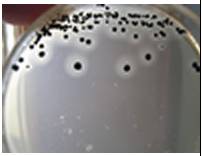 特征描述：金黄色葡萄球呈圆形，表面光滑、凸起、湿润，直径2-3mm。灰黑色至黑色，有光泽，常有浅色（非白色）的边缘，周围绕以不透明圈（沉淀），其外常有一清晰带（卵磷脂环）。当用接种针触及菌落时具有黄油样粘稠感。有时可见到不分解脂肪的菌株，除没有不透明圈和清晰带歪。其他外观基本相同。从长期贮存的冷冻或脱水食品中分离的菌落，漆黑色长焦典型菌落浅些，且外观可能较粗糙，质地较干燥。金黄色葡萄球菌在金黄色葡萄球菌显色培养基上典型特征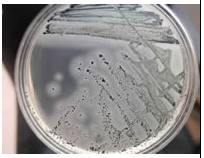 特征描述：典型的金黄色葡萄球菌为灰黑色菌落，其外围有一不透明圈。本培养基用于直接鉴定金黄色葡萄球菌，如果在18-24小时没有出现典型菌落，需再培养18-24小时。有时金黄色葡萄球菌不显灰黑色，但其外围有一不透明圈。金黄色葡萄球在甘露醇高盐琼脂培养基上典型特征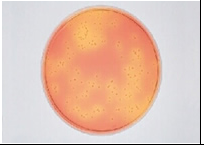 特征描述：金黄色葡萄球菌显黄色，其外围有一黄色的晕环。检验流程：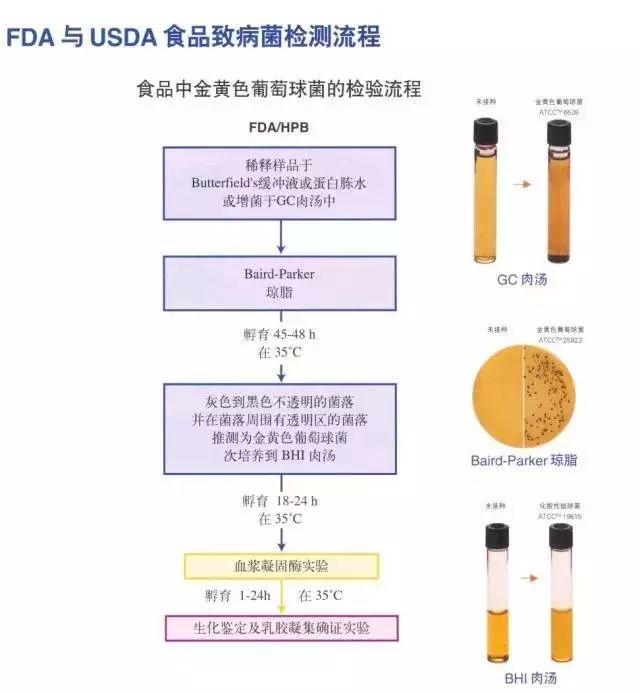 大肠杆菌大肠杆菌在大肠杆菌/大肠菌群显色培养基上典型特征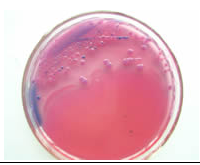 特征描述：大肠杆菌典型菌落为蓝色至紫色，大肠菌群为粉红色菌落，其它细菌为无色菌落。大肠杆菌O157菌在O157菌显色培养基上典型特征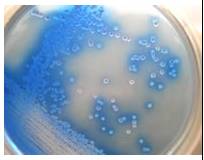 特征描述：典型O157:H7菌显紫色，大肠杆菌和大肠菌群显暗蓝色。大肠杆菌在伊红美蓝琼脂(EMB)上典型特征  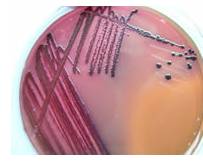 特征描述：大肠杆菌呈黑色中心，有或无金属光泽。大肠杆菌在月桂基硫酸盐胰蛋白胨肉汤(LST)上典型特征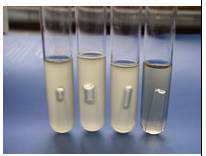 特征描述：大肠杆菌分解乳糖产生气体，有小倒管内收集有气泡。检验流程：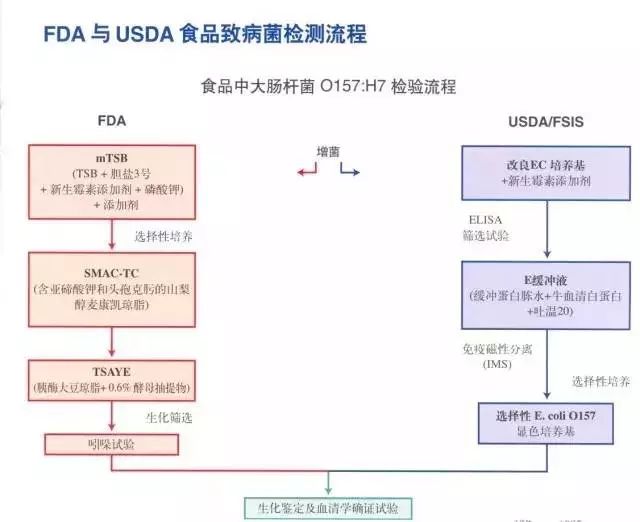 大肠菌群大肠菌群在去氧胆酸盐琼脂(DC)上典型特征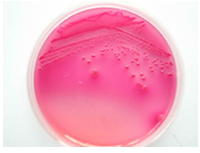 特征描述：典型菌落为红色,菌落周围有红色的胆盐沉淀环。菌落直径为2-3mm 或更大。大肠菌群在结晶紫中性红琼脂(VRBA)上典型特征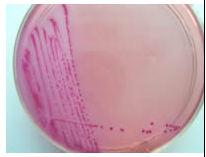 特征描述：典型菌落为紫红色,菌落周围有红色的胆盐沉淀环。菌落直径为0.5mm或更大。   霉菌霉菌在孟加拉红培养基上典型特征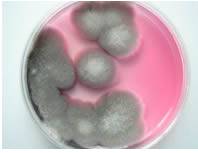 特征描述：霉菌在孟加拉红培养基上典型特征为灰色菌落，有黑色孢子 。 酵母菌酵母菌在孟加拉红培养基上典型特征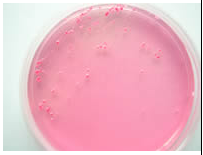 特征描述：酵母菌在孟加拉红培养基上典型特征为红色菌落 。酵母菌在马铃薯葡萄糖琼脂上典型特征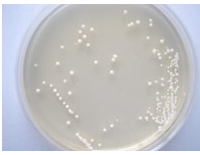 特征描述：酵母菌在马铃薯葡萄糖琼脂上在28 ℃培养48小时后，乳白色菌落，有突起。检验流程：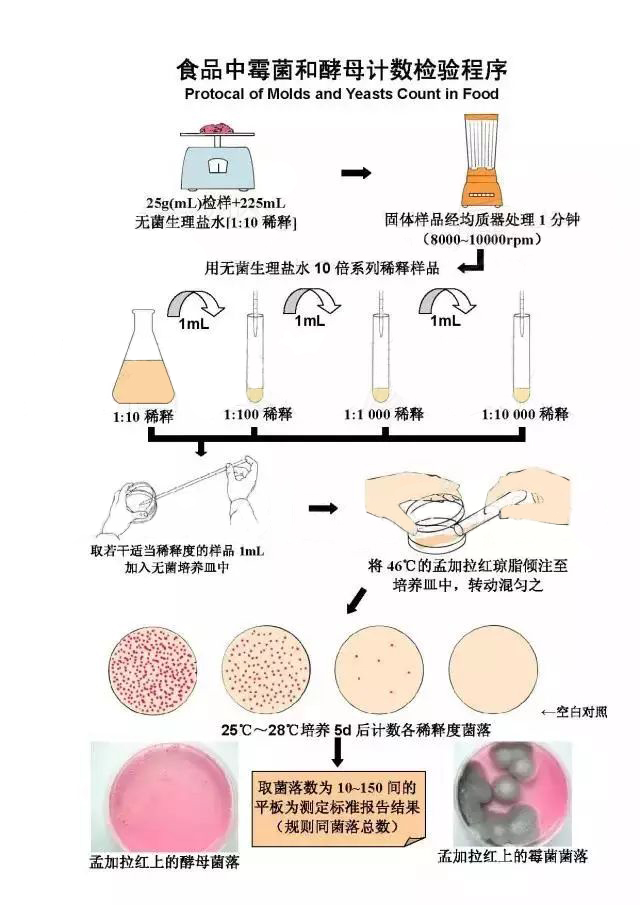 沙门氏菌沙门氏菌在海博沙门氏菌显色培养基上典型特征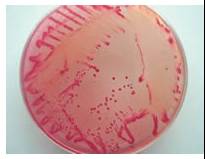 特征描述：典型沙门氏菌显亮红色，大肠杆菌显蓝色绿色，枸橼酸杆菌显紫色，其它细菌显黄色或无色。沙门氏菌在胆硫乳琼脂(DHL琼脂)上典型特征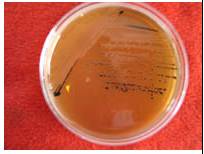 特征描述：沙门氏菌在37 ℃培养22-24小时后，无色半透明有黑色中心或几乎全为黑色。有些菌株无色半透明。沙门氏菌在亚硫酸铋琼脂(BS琼脂)上典型特征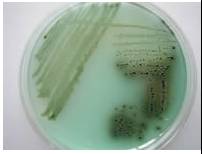 特征描述：沙门氏菌在37℃培养24-48小时后，棕褐色或灰色至黑色，有时有金属光泽，周围培养基呈棕色或黑色，有些菌株呈灰绿色，周围培养基不变或微变暗沙门氏菌在XLD琼脂上典型特征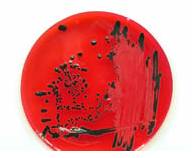 特征描述：沙门氏菌在35℃培养24-48小时后，无色半透明有黑色中心或几乎全为黑色。志贺氏菌为无色透明菌落。大肠杆菌为黄色菌落，其外围有黄色环。沙门氏菌在SS琼脂上典型特征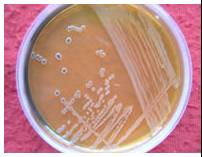 特征描述：沙门氏菌在37℃培养24-48小时后，无色透明菌落有黑色中心；志贺氏菌呈无色透明菌落。沙门氏菌在HE琼脂上典型特征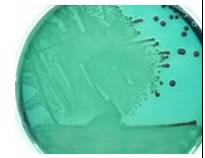 特征描述：在37℃培养18-24小时后，沙门氏菌、亚利桑那菌和变形杆菌为蓝绿色至蓝色、有或无黑色中心的菌落；大肠杆菌和大肠菌群为粉红色菌落，有沉淀环；无色半透明有黑色中心或几乎全为黑色。志贺氏菌和普罗菲登斯菌为绿色、湿润而隆起菌落。检验流程：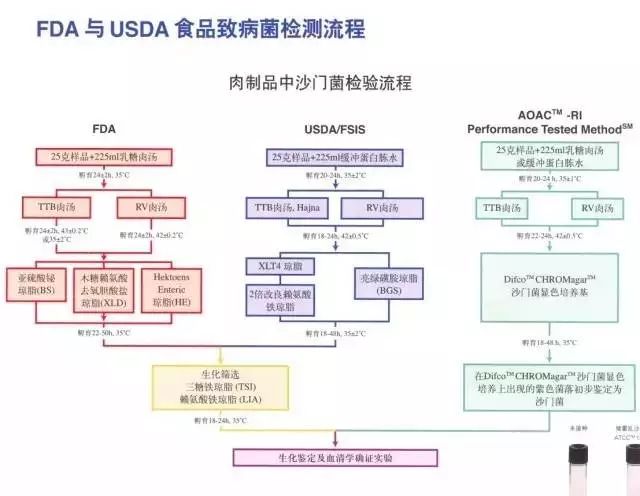 李斯特氏菌单增李斯特氏菌在李斯特氏菌显色培养基上典型特征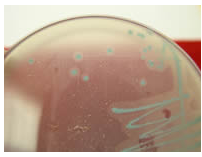 特征描述：单增李斯特氏菌37℃培养24-48小时，平板上出现蓝色菌落，菌落周围有一不透明环。绵羊李斯特氏菌37℃培养48小时，平板上出现蓝色菌落，菌落周围有一不透明环。西尔李斯特氏菌37℃培养24-48小时，平板上出现蓝色菌落，菌落周围没有不透明环。在食品检测中绵羊李斯特氏菌非常少见。李斯特氏菌在PALCAM琼脂上典型特征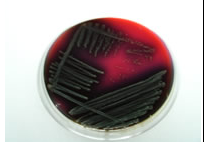 特征描述：李斯特氏菌在35℃培养24-48小时后，灰绿色菌落。其外围有一黑色环。检验流程：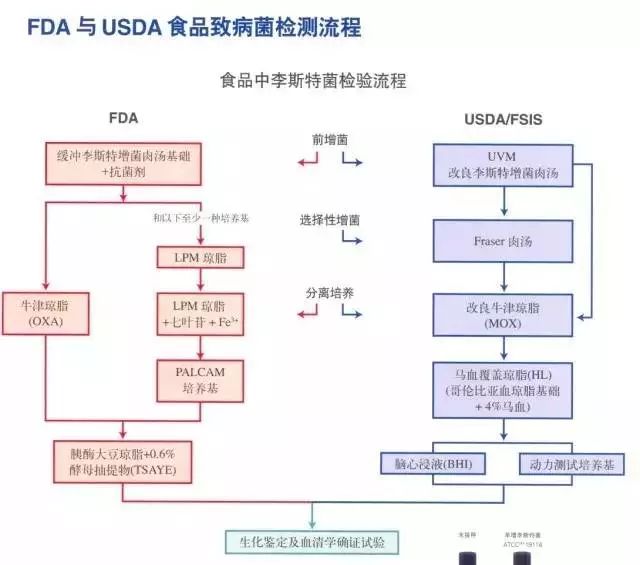 副溶血性弧菌副溶血性弧菌在弧菌显色培养基上典型特征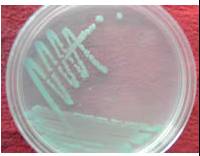 特征描述：典型副溶血性弧菌显蓝色至蓝绿色，霍乱弧菌和其它弧菌显无色。副溶血性弧菌在TCBS培养基上典型特征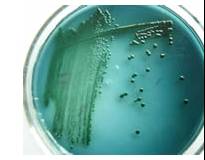 特征描述：典型霍乱弧菌菌落为黄色，扁平，直径2-3mm；副溶血弧菌菌落呈圆形，边缘整齐、湿润、稍浑浊、半透明，多数具尖心、斗笠状，蓝绿色菌落，直径2-4mm。检验流程：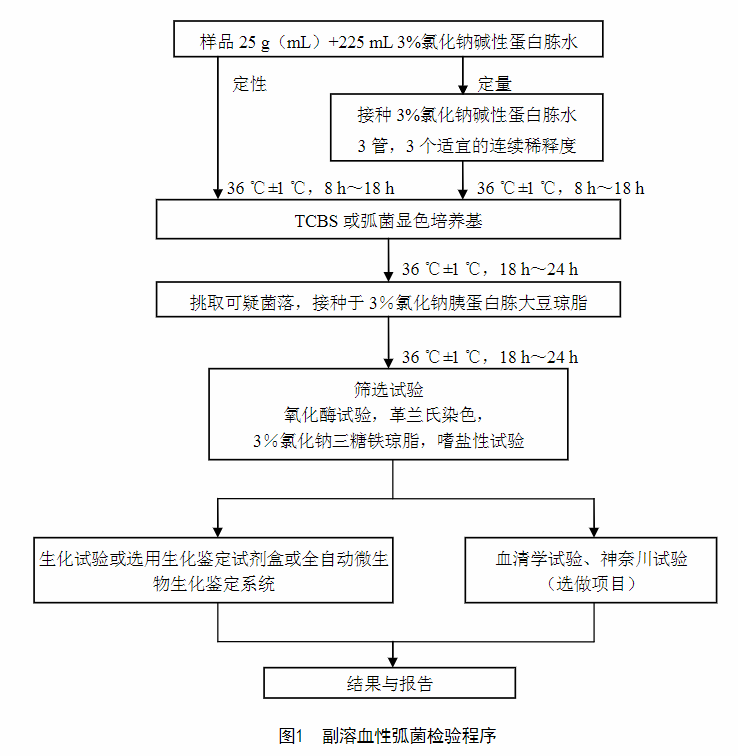 蜡样芽胞杆菌蜡样芽孢杆菌在MYP琼脂上典型特征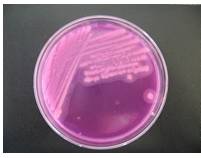 特征描述：蜡样芽孢杆菌显白色，其外围有粉红色的晕环。